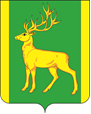 РОССИЙСКАЯ ФЕДЕРАЦИЯИРКУТСКАЯ  ОБЛАСТЬАДМИНИСТРАЦИЯ МУНИЦИПАЛЬНОГО ОБРАЗОВАНИЯКУЙТУНСКИЙ РАЙОНП О С Т А Н О В Л Е Н И Е           29 января 2021 г.                  р. п. Куйтун     	                                     № 80-пОб утверждении муниципальной программы «Развитие культуры муниципального образования Куйтунский район» на 2022-2024 годыВ соответствии со ст. 179 Бюджетного Кодекса Российской Федерации, федеральным законом от 06.10.2003 № 131-ФЗ «Об общих принципах организации местного самоуправления в Российской Федерации», Указом Президента Российской Федерации от 07.05.2018 № 204 «О национальных целях и стратегических задачах развития Российской Федерации на период до 2024 года», Порядком разработки, реализации и оценки эффективности реализации муниципальных программ муниципального образования Куйтунский район утвержденного постановлением администрации муниципального образования Куйтунский район от 18.04.2014 г. № 265-п,  руководствуясь ст. 37, 46 Устава муниципального образования Куйтунский район, администрация муниципального образования Куйтунский районП О С Т А Н О В Л Я Е Т:1. Утвердить муниципальную программу «Развитие культуры муниципального образования Куйтунский район» на 2022-2024 годы (Приложение 1).2. Начальнику финансового управления администрации муниципального образования Куйтунский район Ковшаровой Н.А. предусмотреть финансирование муниципальной программы в бюджете муниципального образования Куйтунский район на 2022-2024 годы.3. Начальнику организационного отдела управления по правовым вопросам, работе с архивом и кадрами администрации муниципального образования Куйтунский район Рябиковой Т.А., разместить на официальном сайте муниципального образования Куйтунский район в сети «Интернет».4. Главному специалисту отдела культуры администрации муниципального образования Куйтунский район Федореевой Ю.В., разместить настоящее постановление на официальном сайте отдела культуры администрации муниципального образования Куйтунский район в сети «Интернет».5. Настоящее постановление вступает в силу с 01.01.2022 года.6. Контроль за исполнением настоящего постановления возложить на заместителя мэра по социальным вопросам администрации муниципального образования Куйтунский район Кравченко О.Э.Исполняющий обязанности мэра муниципального образованияКуйтунский район                                                                                   А. Непомнящий                                                                                               Приложение 1 к постановлению администрации Муниципального образования Куйтунский район от 29 января 2021 г. № 80-пМуниципальная программа «Развитие культуры муниципального образования Куйтунский район» на 2022-2024 годыГлава 1.Паспорт муниципальной программыГлава 2. Характеристика текущего состояния сферы реализации муниципальной программы            Во исполнение Федерального закона от 06.10.2003 г. №131-ФЗ «Об общих принципах организации местного самоуправления в Российской Федерации» полномочия  муниципальной политики в сфере культуры на территории муниципального образования Куйтунский район осуществляет администрация муниципального образования Куйтунский район. Ряд функций выполняет отдел культуры администрации муниципального образования Куйтунский район, в рамках  Положения «Об отделе культуры администрации муниципального образования Куйтунский район»,утвержденного постановлением администрации муниципального образования Куйтунский район от 19 марта 2019 года № 180-п.В ведении администрации муниципального образования Куйтунский район находятся четыре муниципальных казенных учреждения культуры, среди них учреждений культурно-досугового типа – 1,  библиотека – 1, музей – 1, детская школа искусств – 1. Все они имеют статус юридического лица. Учредителем является администрация муниципального образования Куйтунский район. Таким образом, обеспечен равный доступ к культурным ценностям и информационным ресурсам для различных групп населения муниципального образования Куйтунский район. При этом сеть районных учреждений культуры соответствует социальным нормативам и нормам за исключением числа зрительских мест в муниципальном учреждении культуры «Социально-культурное объединение». Строительство современного Дома культуры в районном центре вместимостью 500 мест обеспечит соответствие числа зрительских мест, указанных нормативам и нормам.Финансирование муниципальных учреждений культуры осуществляется путем сметного финансирования. За последние годы принципиально изменилась нормативно-правовая база, регулирующая вопросы реализации муниципальной политики, в т.ч. в сферах управления культурой, в сфере сохранения национальной самобытности.В совершенствовании законодательства можно условно выделить три основных направления:Расширение мер государственной (муниципальной) поддержки культуры, связанное с необходимостью оказания поддержки субъектам культурной деятельности (наиболее значимыми из которых являются одаренные дети, являющееся кадровым потенциалом для развития сферы культуры нашего района, творческие работники, достижения которых получили признание на региональном, межрегиональном и международном уровне, прославляют муниципальное образование Куйтунский район.Создание системы предоставления услуг районными учреждениями культуры на льготной и бесплатной основе, последовательная реализация мероприятий которой позволит обеспечить доступность культурных ценностей и благ для наименее защищенных категорий населения района.Внедрение системы оплаты труда отличной от Единой тарифной сетки, направленное на стимулирование работников в заинтересованности в результатах своего труда, повышение качества исполнения трудовой функции работниками учреждений (в настоящее время в районе действует Постановление администрации от 9 августа 2017 года № 361-п «Об утверждении Примерного положения об оплате труда работников муниципальных учреждений культуры, находящихся в ведении администрации муниципального образования Куйтунский район», в отношении которых, администрация муниципального образования Куйтунский район является главным распорядителем бюджетных средств.Значительно разнообразнее стали формы государственной поддержки сферы культуры муниципальных образований Иркутской области. Основной задачей весь рассматриваемый период было укрепление материально-технической базы муниципальных учреждений культуры, которые осуществлялись как путем участия конкурсов, так и путем предоставления межбюджетных трансфертов, субсидий.Ежегодными стали такие областные конкурсы: «Лучшее учреждение культуры, находящееся в сельском поселении», «Народный мастер Иркутской области», конкурс на предоставление субсидии на «Развитие домов культуры», «Текущий ремонт домов культуры».Эффективной мерой поддержки деятельности муниципальных библиотек является получение межбюджетных трансфертов из федерального и (или) областного, бюджетов. Так ежегодно из областного и федерального бюджета предоставляются межбюджетные трансферты на комплектование фондов общедоступных муниципальных библиотек.В целом, объем софинансирования расходных обязательств муниципальных бюджетов в сфере культуры из областного бюджета значительно увеличился.Важнейшим направлением деятельности Администрации муниципального образования Куйтунский район стало исполнение Указа Президента Российской Федерации от 7 мая 2012 года № 597 «О мероприятиях по реализации государственной социальной политики; предусматривающего повышение средней заработной платы работников сферы культуры. Мониторинг деятельности муниципальных учреждений культуры свидетельствует о следующих тенденциях и показателях развития отрасли:Культурно-досуговая деятельность.Ситуация в сфере досуга характеризуется следующими проблемами, создающими препятствия для ее дальнейшего развития: 1) Прежде всего, значительный физический и моральный износ материально-технической базы. Типовое здание дома культуры, построенное в 60-х годах прошлого столетия, требует тщательного обследования и принятия профессионального решения о разработки проектно-сметной документации для проведения капитальных работ или строительства нового дома культуры в районном центре, для расширения видов предоставляемых  услуг в сфере культуры  требуется строительство нового объекта социально-культурного назначения Центра традиционного народного художественного творчества «Традиция», в дальнейшем структурного подразделения муниципального казенного учреждения культуры "Социально-культурное объединение».  2) Отсутствие комнат для работы клубных формирований хореографического и декоративно-прикладного творчества, профессионально оборудованного хореографического класса, выставочного зала, гардероба в учреждении с массовым пребыванием людей согласно требованиям модельного стандарта учреждений культуры клубного типа.3) Отсутствие новой современной оргтехники для облегчения и ускорения бумажного делопроизводства и административно-управленческой деятельности. Имеющаяся компьютерная техника морально устарела.4) Районный центр нуждается в приобретении звукоусиливающего и светового оборудования для уличной сцены;5) Изношенность звукового  оборудования и музыкальных инструментов;Реализация муниципальной программы путем применения программно-целевых методов позволит повысить качество оказываемых культурно-досуговых услуг, эффективно использовать потенциал учреждения, сохранить конкурентоспособность муниципального учреждения культуры в сфере организации свободного времени населения, создать условия для привлечения в учреждение молодых высококвалифицированных специалистов. Музейное дело.Куйтунский районный краеведческий музей располагается в старом купеческом доме. С  момента капитального ремонта здания прошло более 22-ых лет. На сегодняшний день музей остро нуждается в капитальном ремонте – замене нижних венцов здания, подливе фундамента, замене кровли и окон, системы отопления. Необходимо, чтобы данные мероприятия вошли в муниципальную программу «Развитие культуры муниципального образования Куйтунский район» на 2022- 2024 годы.   Куйтунский районный краеведческий музей является относительно молодым, развивающимся учреждением. Профиль музея – историко-краеведческий. На первом этаже музея находятся  один выставочный зал, в котором ежемесячно выставляются  как привозные, так и выставки из собственных фондов. Проводятся обзорные и тематические экскурсии, праздники, лекции, интерактивные выставки, экскурсии – игры, программы с видеопоказом и массовые мероприятия.На втором  этаже находятся экспозиционные залы. Зал природы и экологии, истории и археологии, экспозиция – интерьер русской крестьянской избы конца XIX  начало XXв.в., зал боевой славы, зал «СССР».За годы деятельности учреждения реализовано множество социально – значимых мероприятий и благотворительных акций. Коллектив МКУК «КРКМ» постоянно работает над новыми формами  повышения интереса у населения к историческому и культурному  наследию нашей малой Родины – Куйтунского района. Идет поиск новых интересных форм работы, востребованных  у населения, поиск эффективных путей реализации культурных услуг. На базе краеведческого музея проводятся презентации выставок, встречи, мероприятия, приуроченные к памятным датам, государственным праздникам, мероприятия по патриотическому и экологическому воспитанию подрастающего поколения, а также мероприятия  в рамках образовательных программ. В настоящее время в учреждении сложилась целая программа давно полюбившихся ребятам мероприятий, насыщенных по содержанию разнообразных по формам и методам проведения: театрализованные, развлекательные и конкурсно–игровые программы к  1 сентября, Рождеству, Святкам, Масленице, Пасхе, Ивану Купале, Троице, Новому году.Ведущей формой существования и развития деятельности краеведческого музея является создание коллекций, комплектование фондов. Без непрерывного пополнения основного фонда, без систематического сбора и сохранения новых музейных предметов, ни один музей не может успешно развиваться, расширять и углублять свою экспозиционную и культурно – просветительную деятельность быть исследовательским учреждением. Работа по изучению, научному описанию предметов, поступивших в музей, является специфическим видом научной работы музея.Основные показатели деятельности МКУК «КРКМ» за 2017-2019 годыКак видно из таблицы, деятельность МКУК «КРКМ» характеризуется, в основном, позитивной динамикой основных показателей: стабильно растет количество посетителей музея, количество новых выставок, размер музейного фонда. Но в настоящее время требует решения проблема создания оптимальных условий для комплектования, хранения и сохранности объектов культурного наследия и музейных фондов, из-за чего невозможно выполнение предписаний Росохранкультуры и других федеральных надзорных органов. Для более качественной работы и повышения комфортной среды  посетителей необходимо обновление и пополнение экспозиции, а также выделение средств на закупку предметов изобразительного, декоративно-прикладного искусства, антиквариата и чучел зверей. Для обеспечения сохранности музейных фондов, необходимо приобретение и установление датчиков температуры, психрометров, увлажнителя воздуха, т.к. при отсутствии приборов создается угроза порчи и утраты музейных предметов, предоставляющих культурную, историческую и научную ценность. Разрыв между современными требованиями и фактическим состоянием технического оснащения краеведческого музея, может послужить причиной существенного снижения качества и доступности муниципальных услуг в сфере культуры. Данная программа должна стать эффективным средством решения обозначенных выше проблем.Программный подход позволит в целом создать условия для широкого внедрения инноваций, сохранение и развитие культурного потенциала и наследия Куйтунского района, повысит доступность музейных услуг в рамках социально-культурного и информационного обеспечения населения муниципального образования Куйтунский район.Библиотечное дело.Мониторинг библиотечной деятельности за пять лет показал, что тенденция развития отрасли с 2014 по 2019 годы является стабильно низкой. Библиотечный документный фонд уменьшился на 13, 2 %. Количество новых поступлений в 2019 г. составило в 1986 экз., что составляет 0,2 книги на одного жителя (0,1 книги в 2014г) и в среднем 200 экз. на 1000 жителей. Обновление фонда составляет всего 1,2% - в 2014 году этот показатель был-2,0%.На фоне низкой обновляемости обращаемость не растет и составляет 1,3. Высокая степень физической изношенности библиотечных фондов. Большая часть исключаемых из фондов документов списывается по причине ветхости. Несмотря на сокращение библиотечного фонда, показатель книгообеспеченности снизился с 6,4 до  5,6.Ежегодно, снижается число пользователей, за указанный период, снижение произошло на 13,2%, уменьшается число книговыдач и посещаемость - на 10%, показатель отношения годовой книговыдачи к числу пользователей (читаемость) сократился с 22,7 до 14,2.Снижение основных показателей связано с низким качеством и тематической недостаточностью основного книжного фонда, который является ресурсным обеспечением для основной группы пользователей – читателей.Несмотря на это процент охвата населения библиотечным обслуживанием увеличился за данный период с 49,0 до 68,0 % за счет внедрения новых видов и форм современных услуг, в том числе дополнительных сервисных.Должному состоянию культурной, просветительской деятельности библиотеки препятствует ряд проблем и факторов, особенно остро заявивших о себе в последнее десятилетие. Основными среди них являются:	1) неполноценное формирование книжных фондов; 	2) высокая степень изношенности оборудования, недостаточная техническая оснащенность библиотеки;	3) требующие ремонта помещения библиотеки. Одной из острых проблем в развитии библиотечного дела в Куйтунском районе остается проблема комплектования фондов. В настоящее время около 50% библиотечных фондов составляют книги, практически не читаемые, физически и морально устаревшие. Комплектование книжных фондов библиотек осуществляется за счет средств бюджетов МО Куйтунский район, Иркутской области, Российской Федерации.Модельным стандартом деятельности публичной библиотеки муниципальных образований Иркутской области, утвержденным Комитетом по культуре Иркутской области от 05.04.2005 г. № 78/0, определены следующие показатели деятельности библиотек: 1) книга обеспеченность одного жителя р. п. Куйтун должна составлять 7-9 томов, в том числе для детей до 15 лет - 10 томов. В р. п. Куйтун на одного жителя приходится 5,6 библиотечных книг;2) книжный фонд МКУК «КМРБ» должен составлять не менее 86000 экземпляров, в настоящее время его объем соответствует 58,3% от необходимого количества;3) ежегодно в расчете на 1000 жителей должно поступать 250 экземпляров новых изданий.4) число периодических печатных изданий в расчете на 1000 жителей р.п. Куйтун должно составлять10 названий, в МКУК «КМРБ» составляет 7,5;5) в течение 10 лет должно происходить полное обновление книжного фонда, в составе которого должно быть 10% книг, изданных за последние 2 года, и 30-40 книг, изданных за последние 5 лет.Здание требует капитального ремонта.Для полноценного возрождения библиотечного дела в районе требуется активная поддержка со стороны районной Администрации, серьезные и стабильные меры в виде данной муниципальной программы, направленной на системное комплектование библиотечных фондов, ремонта помещений; повышение квалификации библиотечных работников. Федеральным законодательством на органы местного самоуправления возложено обеспечение финансирования комплектования и обеспечение сохранности фондов муниципальных библиотек, реализация прав граждан на библиотечное обслуживание.Дополнительное образование.За три года контингент учащихся увеличился на 15,8 % и составил 234 на конец учебного 2019 года и на начало 2020 учебного года. В 2019 году процент охвата детского населения дополнительным образованием составил 4,3 %.Анализ  ситуации  свидетельствует  о  наличии  проблем  и  противоречий, требующих  пристального  внимания  и  решения  со  стороны  всего педагогического коллектива.1. Формирование контингента:-  отсутствие конкурса при поступлении в МКУ ДО МДШИ сказывается  на  общем  качестве  поступающих  на  предпрофессиональные программы;- необходимость  создания  благоприятных  условий  для  развития  одаренных детей;-  необходимость  увеличения  контингента  обучающихся  за счёт предоставления платных образовательных услуг (платные услуги реализуются  с 2019 учебного года)2. Кадровое обеспечение:- старение педагогических кадров;- недостаточный приток молодых специалистов; - кадровый  дефицит  педагогических  работников  по  специальностям «Фортепиано»,  «Народные инструменты», по  музыкально-теоретическим предметам.3. Материально-техническое обеспечение:- изношенность  музыкальных  инструментов  и  необходимость  приобретения качественных инструментов для конкурсных выступлений;-  отсутствие  выставочного зала  для  проведения  массовых мероприятий, выставок. 4. Библиотечно-информационное обеспечение:-  ограниченность  средств  на  пополнение  библиотечных  фондов  и приобретение технических средств обучения.5. Методическое обеспечение:- необходимость  работы  по  совершенствованию  и  систематизации  учебно-методического комплекса к учебным программам.6. Культурно-просветительская, творческая деятельность:-  необходимость  участия  в формировании  имиджа  МКУ ДО МДШИ в окружающем  социуме  обучающихся.  Проблемой, определяющей необходимость разработки Программы, является  сохранение  и  развитие  образования в сфере культуры и искусства, как важнейшей составляющей образовательного пространства района. Дополнительное образование в сфере культуры социально востребовано, требует постоянного внимания и поддержки со стороны общества и государства как направление, органично сочетающее в себе воспитание, обучение и развитие личности.Материально-техническая база детской  школы искусств нуждается в укреплении, обновлении и  совершенствовании, что будет возможным при финансировании по соответствующим статьям расходов. В настоящее время  школа искусств  не в полном объеме обеспечена офисной и учебной мебелью, музыкальными инструментами, музыкальной аппаратурой,  учебниками.           Реализация программы рассчитана на развитие современного искусства, повышению конкурентоспособности учреждений на рынке услуг культуры.Сохранность контингента обучающихся будет оставаться основным показателем успешности деятельности школ искусств.Укрепление материально-технической базы, ремонт учреждений культуры.Последовательно решаются проблемы усовершенствования материально-технической базы муниципальных учреждений культуры. Значительные материальные ресурсы из областного бюджета направлялись на укрепление материально-технической базы районных учреждений культуры и искусства, прежде всего на приобретение специального оборудования (световой и звукоусиливающей аппаратуры, оргтехники мебели, и др.) выполнены выборочные ремонтные работы во всех учреждениях культуры района по программам «100 модельных домов культуры Приангарью» и «Народные инициативы», создан «Публичный центр правовой, деловой и социально-значимой информации в центральной библиотеки», ежегодно комплектуется книжный фонд.Также выделяются средства местного бюджета. Учреждения успешно проводят и собственную работу по привлечению внебюджетных средств. Одной из форм реализации муниципально-частного партнерства стало организация гастрольной деятельности творческих коллективов муниципального казенного учреждения культуры «Социально-культурное объединение».Значительным препятствием является неразвитость кадрового потенциала, нехватка специалистов высокой квалификации как непосредственно занимающихся созданием и распространением культурных ценностей, так и среди руководителей учреждений культуры.Фактором, сдерживающим развитие отрасли, является и недостаточность материально-технической базы, в том числе современного дома культуры в районном поселке Куйтун и нового объекта социально-культурного назначения «Центра народного художественного творчества «Традиция», современных зданий для муниципальной библиотеки, детской школы искусств.Требуется серьезное обновление оборудования учреждений культуры и искусства, фондов муниципальных библиотек и музея.Принятие муниципальной программы позволит обеспечить модернизацию муниципальных учреждений культуры, рост уровня средней заработной платы работников отрасли с достижением к 2024 году уровня средней заработной платы на уровне не менее 100 % от средней заработной платы по экономике региона, повысить уровень удовлетворенности жителей муниципального образования Куйтунский район качеством предоставления муниципальных услуг в сфере культуры до 80 %, создать интернет  сайт  отдела культуры, спорта и молодежной политики администрации муниципального образования Куйтунский район для открытости информации о деятельности  муниципальных учреждений культуры и обратной связи с населением.Глава 3. Цель, задачи и перечень основных мероприятиймуниципальной программыОсновная цель муниципальной программы - Создание   условий для организации досуга и обеспечения жителей услугами культуры, поддержка и развитие творческой деятельности населения.Достижение данной цели предполагается посредством решения задач, отражающих установленные полномочия местного самоуправления в сфере культуры:1) Развитие художественно-творческой деятельности, создание условий для сохранения и развития местного традиционного народного художественного творчества.2) Сохранение культурного наследия и расширение доступа граждан к культурным ценностям и информации.3) Повышение качества предоставления библиотечных услуг населению. 4) Повышение качества предоставления дополнительного образования детей в сфере культуры.5) Создание условий для реализации муниципальной политики в сфере культуры.6) Выявление и предоставление мер поддержки одаренным детям и талантливой молодежи, а также другим категориям населения.7)  Развитие потенциала в сфере культуры.Глава 4. Система мероприятий программыСистема программных мероприятий представляет собой комплекс взаимоувязанных мер, направленных на решение основной цели и задач программы, согласно приложению 3 к настоящей Программе.Ответственный исполнитель программы в установленные сроки подготавливает бюджетные заявки на ассигнования из бюджета муниципального образования Куйтунский район для финансирования программы на очередной финансовый год. Ответственным исполнителем программы формируется и утверждается перечень проектов, реализуемых в очередном финансовом году в рамках программных мероприятий. Перечень проектов составляется с учетом целей и задач, выделенных программных мероприятий, формируемых на очередной финансовый год.Консолидированная бюджетная заявка на ассигнования из местного бюджета муниципального образования Куйтунский район для финансирования программы на очередной финансовый год в установленном порядке представляется ответственным исполнителем программы в финансовое управление администрации муниципального образования Куйтунский район.Денежные средства, предусмотренные в местном бюджете муниципального образования Куйтунский район на реализацию программы, используются ответственным исполнителем программных мероприятий в соответствии с консолидированной бюджетной заявкой.При сокращении (или увеличении) планового финансирования программы ответственный исполнитель программы корректирует объемы и виды плановых работ на очередной финансовый год путем внесения соответствующих изменений в программу и перечень проектов. При этом разница планового и фактически предусмотренного объема финансирования программы переносится и суммируется с объемом финансирования программы в последующие годы. В случае отсутствия финансирования программных мероприятий, их реализация возможна в последующие годы при внесении соответствующих изменений в программу.Глава 5.Объем и источники финансированиямуниципальной программыГлава 6. Ожидаемые результаты реализациимуниципальной программыРеализация муниципальной программы приведет к качественным изменениям в сфере культуры, в том числе:- повысит привлекательность услуг учреждений культуры для населения, выражающуюся в росте количества посещений учреждений культуры на платной и бесплатной основе;-повысит удовлетворенность населения муниципального образования Куйтунский район услугами сферы культуры;-укрепит материальную базу сферы культуры;-увеличит количество и объем мер муниципальной поддержки сферы культуры.Реализация муниципальной программы предполагает достижение следующих результатов в сфере культуры:1) Доля объектов культуры муниципального образования Куйтунский район, находящихся в удовлетворительном состоянии увеличится с 50% в 2019 году до 100% в 2024 году; (показатель рассчитывается, как количество учреждений культуры муниципального образования Куйтунский район находящихся в удовлетворительном состоянии разделить на количество учреждений культуры муниципального образования Куйтунский район и умножить на 100. 2) Доля населения, участвующего в работе культурно-досуговых формирований составит 4,3% к 2024 году. Показатель рассчитывается ежегодно, как количество населения, участвующего в работе культурно-досуговых формирований организуемых муниципальным учреждением культуры «Социально-культурное объединение» разделить на количество населения муниципального образования Куйтунский район и умножить на 100.Источником, содержащим соответствующую информацию, является  форма годового отчета Федерального статистического наблюдения 7-нк «Сведения об организации культурно-досугового типа»системы Министерства культуры России».3) Доля участников культурно-досуговых мероприятий в месяц увеличится до 23% к 2024 году; Показатель рассчитывается как, сумма посещений муниципальных культурно-досуговых мероприятий в отчетном году на платной и бесплатной основе, а также числа исполнителей на культурно-досуговых мероприятиях, организованных на платной и бесплатной основе в отчетном году делится на 12 месяцев, получаем среднее число посещений в месяц. Число посещений в месяц делим на население муниципального образования Куйтунский район и умножаем на 100.Источником, содержащим соответствующую информацию, являются форма годового отчета Федерального статистического наблюдения 7-нк «Сведения об организации культурно-досугового типа» системы Министерства культуры России», отчет муниципального учреждения культуры за год.4) Доля населения, участвующего в мероприятиях проводимых музеем составит 11,4% к 2024 году. Показатель рассчитывается как сумма данных форм статистической отчетности муниципального казенного учреждения культуры «Куйтунский районный краеведческий музей» делится на население муниципального образования Куйтунский район и умножается на 100. Источником, содержащим соответствующую информацию, являются форма годового отчета Федерального статистического наблюдения8-нк «Сведения о деятельности музея»системы Министерства культуры России».5) Доля населения, участвующего в  мероприятиях, проводимых  библиотекой возрастет до 70%к 2024 году; Показатель рассчитывается как сумма данных форм статистической отчетности муниципального казенного учреждения культуры «Куйтунская межпоселенческая районная библиотека» делится на население муниципального образования Куйтунский район и умножается на 100. Источником, содержащим соответствующую информацию, являются форма годового отчета Федерального статистического наблюдения № 6-нк «Сведения об общедоступной (публичной) библиотеке» системы Министерства культуры России».6) Доля детского населения, охваченного эстетическим образованием, в общей численности детей и молодежи в возрасте от 6 до 18 лет, обучающихся в детской школе искусств, составит 4,6% к 2024 году. Показатель рассчитывается как сумма данных форм статистической отчетности муниципального казенного учреждения дополнительного образования «Межпоселенческая детская школа искусств» делится на население муниципального образования Куйтунский район в возрасте от 6 до 18 лет и умножается на 100. Источником, содержащим соответствующую информацию, является  форма годового отчета Федерального статистического наблюдения 1- ДМШ «Сведения о детской музыкальной, художественной школе искусств» системы Министерства культуры России»7) Обеспечение открытости и доступности информации о деятельности отдела культуры, учреждений культуры муниципального образования Куйтунский район составит 100%. Показатель рассчитывается как число органов управления культуры имеющих официальный сайт в сети «Интернет» в отчетном году. Источником, содержащим соответствующую информацию, является Годовой отчет отдела культуры администрации муниципального образования Куйтунский район.8) Удовлетворенность качеством оказания муниципальных услуг в сфере культуры составит 95% к 2024 году. Показатель рассчитывается как произведение 100% на отношение числа участников опроса общественного мнения, утвердительно ответивших на вопрос о том, удовлетворены ли они качеством предоставления муниципальных услуг в сфере культуры, к общему числу участников опроса.9) Доля участников в муниципальных конкурсных мероприятиях от общего числа населения муниципального образования возрастет до 22% к 2024 году. Показатель рассчитывается как сумма данных годового отчета отдела культуры, спорта и молодежной политики администрации муниципального образования Куйтунский район делится на население муниципального образования Куйтунский район и умножается на 100.Источником, содержащим соответствующую информацию, является Годовой отчет отдела культуры, спорта и молодежной политики администрации муниципального образования Куйтунский район.10) Доля специалистов культуры повысивших квалификацию составит 100% к 2024 году. Показатель рассчитывается, как сумма работников учреждений культуры муниципального образования Куйтунский район, повысивших квалификацию разделить на общее количество специалистов учреждений культуры муниципального образования Куйтунский район, и умножить на 100. Источником, содержащим соответствующую информацию, является Годовой отчет отдела культуры администрации муниципального образования Куйтунский район.Количественные показатели результативности реализации муниципальной программы представлены в приложениях 1,2.Глава 7. Риски реализации муниципальной программы В рамках реализации муниципальной программы могут быть выделены следующие риски. Правовые риски, связанные с изменением федерального законодательства, длительностью формирования нормативно-правовой базы, необходимой для эффективной реализации муниципальной программы, могут привести к изменению планируемых сроков и условий реализации мероприятий муниципальной программы. Для минимизации воздействия данной группы рисков в рамках реализации основного мероприятия «Реализация муниципальной политики в сфере культуры» муниципальной программы планируется вести мониторинг предполагаемых изменений в федеральном законодательстве в сфере культуры.Макроэкономические и финансовые риски связаны с возможными кризисными явлениями в мировой и российской экономике, колебаниями мировых и внутренних цен на сырьевые ресурсы, в том числе на энергоносители. Возникновение данных рисков может привести к недофинансированию запланированных мероприятий всех подпрограмм, что приведет к недофинансированию сферы культуры и, как следствие, снижению качества услуг учреждений. Минимизация данных рисков предусматривается путем привлечения внебюджетных источников финансирования для реализации мероприятий программы, расширения платных услуг населению, оказываемых учреждениями культуры, ежегодного уточнения объемов финансовых средств, предусмотренных на реализацию мероприятий муниципальной программы. В зависимости от достигнутых результатов будут определяться приоритеты для первоочередного финансирования, планирование бюджетных расходов с применением методик оценки эффективности бюджетных расходов.Риск усиления разрыва между современными требованиями и фактическим состоянием материально-технической базы, технического оснащения и систем управления муниципальными учреждениями культуры может послужить причиной существенного снижения качества и доступности муниципальных услуг в сфере культуры. Возникновение риска обусловлено отсутствием в муниципальной программе необходимых объемов бюджетных средств на проведение модернизации муниципальных учреждений культуры. Снижение риска планируется за счет привлечения внебюджетных средств в рамках механизмов частного муниципального партнерства.Риск сезонных заболеваний, связанный с климатическими явлениями, может привести к сокращению числа посещений культурно-массовых мероприятий.Кадровые риски обусловлены дефицитом высококвалифицированных кадров в  учреждениях культуры, что снижает эффективность работы и качество предоставляемых услуг.  Приложение 1к Муниципальной программе«Развитие культуры муниципального образования Куйтунский район» на 2022-2024 годыПрогноз сводных показателей на оказание (выполнение) муниципальных услуг (работ) муниципальными учреждениями культуры администрации муниципального образования Куйтунский районПриложение 2к муниципальной программе «Развитие культуры муниципального образования Куйтунский район» на 2022-2024 годыПоказатели результативности муниципальной программы«Развитие культуры муниципального образования Куйтунский район»на 2022-2024 годыПриложение 3к муниципальной программе «Развитие культуры муниципального образования Куйтунский район» на 2022-2024 годыСистема мероприятий муниципальной программы «Развитие культуры муниципального образования Куйтунский район» на 2022-2024 годы№п/пНаименование характеристик муниципальной программыСодержание характеристик муниципальной программы1231.Правовое основание разработки муниципальной программы1.Указ Президента Российской Федерации от 07.05.2018 № 204 «О национальных целях и стратегических задачах развития Российской Федерации на период до 2024 года».2. Федеральный закон от 06.10.2003 №131-ФЗ «Об общих принципах организации местного самоуправления в Российской Федерации».3. Основы законодательства Российской Федерации о культуре, утвержденные Верховным Советом Российской Федерации 09.10.1992 № 3612-1.4.Федеральный Закон от 06.01.1999 N 7-ФЗ "О народных художественных промыслах"5. Федеральный закон от 29.12.1994 № 78-ФЗ «О библиотечном деле».6. Федеральный Закон Российской Федерации от 26.05.1996 № 54-ФЗ «О музейном фонде Российской Федерации и музеях в Российской Федерации».7. Федеральный Закон Российской Федерации от 25.06.2002 № 73-ФЗ «Об объектах культурного наследия (памятниках истории и культуры) народов Российской Федерации».8. Федеральный закон от 29.12.2012 № 273-ФЗ «Об образовании в Российской Федерации».9. Закон Иркутской области от 18.07.2008 № 46-оз «О библиотечном деле в Иркутской области»; Закон Иркутской области «О музейном деле в Иркутской области» от 18 июля 2008 г. № 45-ОЗ.10. Модельный стандарт культурно-досугового учреждения муниципального образования Иркутской области, утвержденный приказом Министерства культуры и архивов Иркутской области от 18 мая 2010 года №68-мпр-о.11. Модельный стандарт деятельности публичной библиотеки муниципальных образований Иркутской области от 05.04.2005№ 78/0.12. Модельный стандарт деятельности музея муниципального образования Иркутской области, утвержденный приказом Министерства культуры и архивов Иркутской области № 67мпр-оот 18.05.10 г.13. Приказ Минкультуры СССР от 17.07.1985 г. № 290  «Об утверждении инструкции по учету и хранению музейных ценностей, находящихся в государственных музеях СССР»14. Устав муниципального образования Куйтунский район.2.Ответственный исполнитель муниципальной программыОтдел культуры администрация муниципального образования Куйтунский район3.Соисполнители муниципальной программыМуниципальное казенное учреждение культуры «Социально-культурное объединение»;Муниципальное казенное учреждение культуры «Куйтунский районный краеведческий музей».Муниципальное казенное учреждение культуры «Куйтунская межпоселенческая районная библиотека»;Муниципальное казенное образовательное учреждение дополнительного образования «Межпоселенческая детская школа искусств».4.Цель муниципальной программыСоздание   условий для организации досуга и обеспечения жителей услугами культуры, поддержка и развитие творческой деятельности населения.5.Задачи муниципальной программы1.Развитие художественно-творческой деятельности, создание условий для сохранения и развития местного традиционного народного художественного творчества.2.Сохранение культурного наследия и расширение доступа граждан к культурным ценностям и информации.3. Повышение качества предоставления библиотечных услуг населению. 4.Повышение качества предоставления дополнительного образования детей в сфере культуры.5.Создание условий для реализации муниципальной политики в сфере культуры.6. Выявление и предоставление мер поддержки одаренным детям и талантливой молодежи, а также другим категориям населения.7. Развитие потенциала в сфере культуры.6.Основные мероприятия муниципальной программы1.Организация деятельности муниципального казенного учреждения культуры «Социально-культурное объединение».2.Организация деятельности муниципального казенного учреждения культуры «Куйтунский районный краеведческий музей».3. Организация деятельности муниципального казенного учреждения культуры «Куйтунская межпоселенческая районная библиотека».4. Организация деятельности муниципального казенного образовательного учреждения дополнительного образования «Межпоселенческая детская школа искусств».7.Сроки реализации муниципальной программы2022-2024 гг.8.Объем и источники финансирования муниципальной программыОбщий объем финансирования муниципальной программы составляет 119 108,9 тыс. руб., в том числе:2) по годам реализации:а) 2022 год – 37 972,6 тыс. руб.;б) 2023 год – 37 970,9 тыс. руб.;в) 2024 год – 43 165,4 тыс. руб.;3) по источникам финансирования:а) федеральный бюджет – 0,0 тыс. руб.;б) областной бюджет – 24 343,3 тыс. руб.;в) местный бюджет – 94 765,6 тыс. руб., в том числе платные услуги 294,6 тыс. руб. и добровольные пожертвования 482,7 тыс. руб.9.Ожидаемые результаты реализации муниципальной программы1) Доля объектов культуры муниципального образования Куйтунский район находящихся в удовлетворительном состоянии увеличится с 50 % в 2019 году до 100% в 2024 году;2) Доля населения, участвующего в работе культурно-досуговых формирований составит 4 % к 2024 году;3) Доля участников культурно-досуговых мероприятий в месяц увеличится до 23% к 2024 году;4) Доля населения, участвующего в мероприятиях, проводимых музеем составит 11,4% к 2024 году;5) Доля населения участвующего в мероприятиях, проводимых библиотекой возрастет до 81,4% к 2024 году;6) Доля детского населения, охваченного художественным эстетическим образованием, в общей численности детей и молодежи в возрасте от 6 до 18 лет, обучающихся в детской школе искусств.7) Обеспечение открытости и доступности информации о деятельности отдела культуры, учреждений культуры муниципального образования Куйтунский район составит100% к 2021 году.8) Удовлетворенность качеством оказания муниципальных услуг в сфере культуры составит 80% к 2024 году.9) Доля участников в муниципальных конкурсных мероприятиях от общего числа населения муниципального района возрастет до 21% к 2024 году;10) Доля работников культуры повысивших квалификацию составит 100 % к 2024 году.№п/пПоказатель2017 год2018 год2019 год1.Количество предметов основного фонда (ед.)3731377638092.Количество предметов научно-вспомогательного фонда (ед.)2792279728523.Количество музейных предметов, экспонировавшихся в отчетном году (ед.)9089119124.Количество посетителей (чел.)3216346032395.Охват населения музейным обслуживанием (%)10,312,111,16.Количество выставок (ед.)2022187.Количество экскурсий (ед.)130138116Источник финансированияОбъем финансирования, тыс. руб.Объем финансирования, тыс. руб.Объем финансирования, тыс. руб.Объем финансирования, тыс. руб.Источник финансированияза весь период реализации муниципальной программыв том числе по годамв том числе по годамв том числе по годамИсточник финансированияза весь период реализации муниципальной программы2022год2023год2024год12345Муниципальная программа «Развитие культуры» муниципального образования Куйтунский район на 2022 – 2024 годы.Муниципальная программа «Развитие культуры» муниципального образования Куйтунский район на 2022 – 2024 годы.Муниципальная программа «Развитие культуры» муниципального образования Куйтунский район на 2022 – 2024 годы.Муниципальная программа «Развитие культуры» муниципального образования Куйтунский район на 2022 – 2024 годы.Муниципальная программа «Развитие культуры» муниципального образования Куйтунский район на 2022 – 2024 годы.Всего, в том числе:119 108,937 972,637 970,943 165,4Местный бюджет муниципального образования94 765,629 857,729 856,735 051,2Областной бюджет24 343,38 114,98 114,28 114,2Федеральный бюджет----N п/пНаименование муниципальной услуги (работы)/показателя объема услугиЕдиницы измерения объема муниципальной услуги (работы)Объем оказания (выполнения) муниципальных услуг (работ) в натуральных показателяхОбъем оказания (выполнения) муниципальных услуг (работ) в натуральных показателяхОбъем оказания (выполнения) муниципальных услуг (работ) в натуральных показателяхОбъем оказания (выполнения) муниципальных услуг (работ) в тыс. руб.Объем оказания (выполнения) муниципальных услуг (работ) в тыс. руб.Объем оказания (выполнения) муниципальных услуг (работ) в тыс. руб.N п/пНаименование муниципальной услуги (работы)/показателя объема услугиЕдиницы измерения объема муниципальной услуги (работы)2022 год2023 год2024 год2022 год2023 год2024 год123456789Организация работы по созданию комфортных условий для населения.Организация работы по созданию комфортных условий для населения.Организация работы по созданию комфортных условий для населения.Организация работы по созданию комфортных условий для населения.Организация работы по созданию комфортных условий для населения.Организация работы по созданию комфортных условий для населения.Организация работы по созданию комфортных условий для населения.Организация работы по созданию комфортных условий для населения.Организация работы по созданию комфортных условий для населения.1Количество объектов культуры  муниципального образования Куйтунский район находящихся в удовлетворительном состоянии.Ед.11-2 200,012 808,0-Организация деятельности клубных формирований (проведение занятий).Организация деятельности клубных формирований (проведение занятий).Организация деятельности клубных формирований (проведение занятий).Организация деятельности клубных формирований (проведение занятий).Организация деятельности клубных формирований (проведение занятий).Организация деятельности клубных формирований (проведение занятий).Организация деятельности клубных формирований (проведение занятий).Организация деятельности клубных формирований (проведение занятий).Организация деятельности клубных формирований (проведение занятий).2Количество участников культурно-досуговых формирований.Чел.3853903951 910,01 760,01 910,0Организация и проведение мероприятий.Организация и проведение мероприятий.Организация и проведение мероприятий.Организация и проведение мероприятий.Организация и проведение мероприятий.Организация и проведение мероприятий.Организация и проведение мероприятий.Организация и проведение мероприятий.Организация и проведение мероприятий.3Количество участников культурно-досуговых мероприятий в месяц.Чел.6712689670802 740,7757,2485,2Публичный показ музейных предметов, коллекций, осуществление экскурсионного обслуживания.Публичный показ музейных предметов, коллекций, осуществление экскурсионного обслуживания.Публичный показ музейных предметов, коллекций, осуществление экскурсионного обслуживания.Публичный показ музейных предметов, коллекций, осуществление экскурсионного обслуживания.Публичный показ музейных предметов, коллекций, осуществление экскурсионного обслуживания.Публичный показ музейных предметов, коллекций, осуществление экскурсионного обслуживания.Публичный показ музейных предметов, коллекций, осуществление экскурсионного обслуживания.Публичный показ музейных предметов, коллекций, осуществление экскурсионного обслуживания.Публичный показ музейных предметов, коллекций, осуществление экскурсионного обслуживания.4Количество посещений музея.   Чел.32403250326031,632,533,5Библиотечное обслуживание пользователей библиотеки.Библиотечное обслуживание пользователей библиотеки.Библиотечное обслуживание пользователей библиотеки.Библиотечное обслуживание пользователей библиотеки.Библиотечное обслуживание пользователей библиотеки.Библиотечное обслуживание пользователей библиотеки.Библиотечное обслуживание пользователей библиотеки.Библиотечное обслуживание пользователей библиотеки.Библиотечное обслуживание пользователей библиотеки.5Количество  посещений библиотек.      Чел.23000231002320065,068,070,0Предоставление дополнительного образования детям.Предоставление дополнительного образования детям.Предоставление дополнительного образования детям.Предоставление дополнительного образования детям.Предоставление дополнительного образования детям.Предоставление дополнительного образования детям.Предоставление дополнительного образования детям.Предоставление дополнительного образования детям.Предоставление дополнительного образования детям.6Количество  детей охваченных эстетическим образованием, в общей численности детей и молодежи в возрасте от 6 до 18 лет, обучающихся в детской школе искусств.Чел.21021221456,056,056,0Организация и проведение мероприятий.Организация и проведение мероприятий.Организация и проведение мероприятий.Организация и проведение мероприятий.Организация и проведение мероприятий.Организация и проведение мероприятий.Организация и проведение мероприятий.Организация и проведение мероприятий.Организация и проведение мероприятий.7Удовлетворенность качеством оказания муниципальных услуг в сфере культуры.Чел.85909585,090,095,08Количество участников  муниципальных конкурсных мероприятий от общего числа населения муниципального образования. Чел.586060446228650,9650,9410,99Количество работников культуры повысивших квалификацию. Чел.607080519,35509,65519,35N п/пНаименование показателя результативностиЕд. изм.Базовое значение показателя результативности за 2019 годЗначение показателя результативности по годам реализации муниципальной программыЗначение показателя результативности по годам реализации муниципальной программыЗначение показателя результативности по годам реализации муниципальной программыN п/пНаименование показателя результативностиЕд. изм.Базовое значение показателя результативности за 2019 год2022 год2023год2024 год12345671Доля объектов культуры  муниципального образования Куйтунский район находящихся в удовлетворительном состоянии.%5050751002Доля населения, участвующего в работе культурно-досуговых формирований.%4,04,14,24,33Доля населения, участвующего в культурно-досуговых мероприятиях в месяц.%.202122234Доля населения участвующего в мероприятиях проводимых музеем. %11,111,211,311,45Количество посещений библиотек%81,465,068,070,06Доля детей, привлекаемых к участию в творческих мероприятиях, в общем числе обучающихся в детской школе искусств%859090907Сохранность контингента учащихся от первоначального комплектования%2082102102108Удовлетворенность качеством оказания муниципальных услуг в сфере культуры.%707580859Доля участников в муниципальных конкурсных мероприятиях от общего числа населения МО.%1920212210Доля работников культуры повысивших квалификацию.%56100100100N п/пНаименование основных мероприятийОтветствен-ный исполнитель и соисполни-телиПериод реализа-цииИсточники финанси-рованияОбъем финанси-рования всего, тыс. руб.в том числе по годамв том числе по годамв том числе по годамСвязь с показателями результатив-ности мероприятий программыN п/пНаименование основных мероприятийОтветствен-ный исполнитель и соисполни-телиПериод реализа-цииИсточники финанси-рованияОбъем финанси-рования всего, тыс. руб.2022 год2023год2024годСвязь с показателями результатив-ности мероприятий программы1234567891.Задача 1. Развитие художественно-творческой деятельности, создание условий для сохранения и развития местного традиционного народного художественного творчества.Задача 1. Развитие художественно-творческой деятельности, создание условий для сохранения и развития местного традиционного народного художественного творчества.Задача 1. Развитие художественно-творческой деятельности, создание условий для сохранения и развития местного традиционного народного художественного творчества.Задача 1. Развитие художественно-творческой деятельности, создание условий для сохранения и развития местного традиционного народного художественного творчества.Задача 1. Развитие художественно-творческой деятельности, создание условий для сохранения и развития местного традиционного народного художественного творчества.Задача 1. Развитие художественно-творческой деятельности, создание условий для сохранения и развития местного традиционного народного художественного творчества.Задача 1. Развитие художественно-творческой деятельности, создание условий для сохранения и развития местного традиционного народного художественного творчества.Задача 1. Развитие художественно-творческой деятельности, создание условий для сохранения и развития местного традиционного народного художественного творчества.Задача 1. Развитие художественно-творческой деятельности, создание условий для сохранения и развития местного традиционного народного художественного творчества.1.1Организация деятельности муниципального казенного учреждения культуры «Социально-культурное объединение», далее по тексту МКУК СКОМКУК СКО2022-2024 гг.РБ42 113,212 354,012 350,017 409,21.1.1Заработная платаМКУК СКО2022-2024 гг.РБ26 537,08 772,08 772,08 993,01.1.2Начисления на з/п.МКУК СКО2022-2024 гг.РБ8 014,02 649,02 649,02 716,01.1.3Прочая закупка товаров, работ, услуг для муниципальных нуждМКУК СКО2022-2024 гг.РБ7 562,2933,0929,05 700,2Бюджетные денежные средства ВСЕГО:Бюджетные денежные средства ВСЕГО:Бюджетные денежные средства ВСЕГО:Бюджетные денежные средства ВСЕГО:Бюджетные денежные средства ВСЕГО:13 889,56 467,54 058,03 364,01.1.4Текущий ремонтМКУК СКО2022-2024 гг.РБ450,0150,0150,0150,0Доля объектов культуры муниципального образования Куйтунский район,находящихся в удовлетворительномсостоянии увеличится с 50 % в 2022 году до 100% в 2024 году;1.1.5Приобретение производственного оборудованияМКУК СКО2022-2024 гг.РБ1 500,0500,0500,0500,0Доля объектов культуры муниципального образования Куйтунский район,находящихся в удовлетворительномсостоянии увеличится с 50 % в 2022 году до 100% в 2024 году;1.1.6Приобретение светового оборудования для уличной сценыМКУК СКО 2022-2023 гг.РБ2 083,52 083,5--Доля объектов культуры муниципального образования Куйтунский район,находящихся в удовлетворительномсостоянии увеличится с 50 % в 2022 году до 100% в 2024 году;1.1.7Ремонт звукоусиливающей аппаратурыМКУК СКО2022-2024 гг.РБ200,0-100,0100,0Доля объектов культуры муниципального образования Куйтунский район,находящихся в удовлетворительномсостоянии увеличится с 50 % в 2022 году до 100% в 2024 году;1.1.8Приобретение музыкальных инструментов МКУК СКО2022-2024 гг.РБ600,0200,0200,0200,0Доля объектов культуры муниципального образования Куйтунский район,находящихся в удовлетворительномсостоянии увеличится с 50 % в 2022 году до 100% в 2024 году;1.1.9Изготовление полиграфической продукцииМКУК СКО2022-2024 гг.РБ600,0200,0200,0200,0Доля объектов культуры муниципального образования Куйтунский район,находящихся в удовлетворительномсостоянии увеличится с 50 % в 2022 году до 100% в 2024 году;1.1.10Гастрольная деятельность творческих коллективовМКУК СКО2022-2024 гг.РБ2 400,0800,0800,0800,0Доля населения, участвующего в работе культурно-досуговых формировани й составит 4 % к 2024 году;1.1.11Организация и проведение торжественного мероприятия, посвященного Дню муниципального образования Куйтунский районМКУК СКО2022-2024 гг.РБ1 300,0500,0500,0300,0Доля населения, участвующего в работе культурно-досуговых формировани й составит 4 % к 2024 году;1.1.12Повышения квалификацииМКУК СКО2022-2024 гг.РБ750,0250,0250,0250,01.1.13Приобретение мебелиМКУК СКО2022-2024 гг.РБ600,0200,0200,0200,01.1.14Приобретение первичных средств пожаротушенияМКУК СКО2022-2024 гг.РБ300,0100,0100,0100,01.1.15Приобретение и установка оборудования для системы подсчета посетителей (антитеррористическая защищенность)МКУК СКО2022 годРБ400,0400,0--1.1.16Приобретение и установка системы оповещения посетителей (антитеррористическая защищенность)МКУК СКО2023 годРБ300,0-300,0-1.1.17Приобретение оргтехникиМКУК СКО 2022-2024 гг.РБ2 406,01 084,0758,0564,0 Внебюджетные денежные средства ВСЕГО: Внебюджетные денежные средства ВСЕГО: Внебюджетные денежные средства ВСЕГО: Внебюджетные денежные средства ВСЕГО: Внебюджетные денежные средства ВСЕГО:1 356,0452,0452,0452,01.1.17Приобретение хозяйственных товаровМКУК СКО2022-2024 гг.Платные услуги134,144,744,744,71.1.18Приобретение канцелярских товаровМКУК СКО2022-2024 гг.Платные услуги90,330,130,130,11.1.19Ремонт оргтехникиМКУК СКО2022-2024 гг.Платные услуги30,010,010,010,01.1.20Приобретение ткани и фурнитурыМКУК СКО2022-2024 гг.Платные услуги450,0150,0150,0150,01.1.21Организация и проведение новогодних праздников (призы)МКУК СКО2022-2024 гг.Платные услуги45,015,015,015,01.1.22Организация и проведение новогодних праздников (оформление)МКУК СКО2022-2024 гг.Платные услуги75,025,025,025,01.1.23Приобретение сценической обувиМКУК СКО2022-2024 гг.Платные услуги180,060,060,060,01.1.24Приобретение звукоусиливающей аппаратурыМКУК СКО2022-2024 гг.Платные услуги144,072,072,0-1.1.25Приобретение светового оборудованияМКУК СКО2022-2024 гг.Платные услуги72,0--72,01.1.26Приобретение мебелиМКУК СКО2022-2024 гг.Платные услуги135,645,245,245,22.Задача 2. Сохранение культурного наследия и расширение доступа граждан к культурным ценностям и информации.Задача 2. Сохранение культурного наследия и расширение доступа граждан к культурным ценностям и информации.Задача 2. Сохранение культурного наследия и расширение доступа граждан к культурным ценностям и информации.Задача 2. Сохранение культурного наследия и расширение доступа граждан к культурным ценностям и информации.Задача 2. Сохранение культурного наследия и расширение доступа граждан к культурным ценностям и информации.Задача 2. Сохранение культурного наследия и расширение доступа граждан к культурным ценностям и информации.Задача 2. Сохранение культурного наследия и расширение доступа граждан к культурным ценностям и информации.Задача 2. Сохранение культурного наследия и расширение доступа граждан к культурным ценностям и информации.Задача 2. Сохранение культурного наследия и расширение доступа граждан к культурным ценностям и информации.2.1. Организация деятельности муниципального казенного учреждения культуры «Куйтунский районный краеведческий музей», далее по тексту МКУК КРКММКУК КРКМ2022-2024 гг.РБ6 400,22 088,32 088,32 223,62.1.1Пополнение музейных фондов. Приобретение экспонатовМКУК КРКМ2022-2024 гг.РБ50,00,00,050,0Доля населения, участвующего в мероприятиях проводимых музеем, составит 13,4 % к 2024 году.2.1.2Приобретение основных средств: витрин, ПК, принтера, несгораемых шкафов для архиваМКУК КРКМ2022-2024 гг.РБ0,0 0,00,00,0Доля населения, участвующего в мероприятиях проводимых музеем, составит 13,4 % к 2024 году.2.1.3Разработка проектно-сметной документации на капитальный ремонт здания МКУК КРКММКУК КРКМ2022-2024гг.РБ0,00,00,00,02.1.4Заработная платаМКУК КРКМ2022-2024 гг.РБ4 466,241 477,01 477,01 512,242.1.5Начисления на з/пМКУК КРКМ2022-2024 гг.РБ1 348,9446,1446,1456,72.1.6Текущий ремонтМКУК КРКМ2022-2024 гг.РБ0,00,00,00,0Доля объектов культуры муниципального образования Куйтунский район,находящихся в удовлетворительномсостоянии,  увеличится с 50% в 2022 году до 100% в 2024 году;2.1.7Прочая закупка товаров, работ, услуг для муниципальных нуждМКУК КРКМ2022-2024 гг.РБ, 367,2128,6127,7110,92.1.7Платные услугиМКУК КРКМ2022-2024 гг.РБ 97,631,632,533,52.1.8Повышение квалификации, переподготовка работников культурыМКУК КРКМ2022-2024 гг.РБ70,255,05,060,25Доля работников культуры, повысивших квалификацию, составит 100% к 2024 году.3.Задача 3. Повышение качества предоставления библиотечных услуг населению. Задача 3. Повышение качества предоставления библиотечных услуг населению. Задача 3. Повышение качества предоставления библиотечных услуг населению. Задача 3. Повышение качества предоставления библиотечных услуг населению. Задача 3. Повышение качества предоставления библиотечных услуг населению. Задача 3. Повышение качества предоставления библиотечных услуг населению. Задача 3. Повышение качества предоставления библиотечных услуг населению. Задача 3. Повышение качества предоставления библиотечных услуг населению. Задача 3. Повышение качества предоставления библиотечных услуг населению. 3.1Организация деятельности муниципального казенного учреждения культуры «Куйтунская межпоселенческая районная библиотека», далее по тексту МКУК КМРБМКУК КМРБ2022-2024 гг.ВСЕГО:РБОБ25 814,518 097,27 717,38 603,36 030,42 572,98 605,66 033,42 572,28 605,66 033,42 572,23.1.1Комплектование книжного фондаМКУК КМРБ2022-2024 гг.РБОБ60,0180,420,060,620,059,920,059,9Доля населения участвующего в мероприятиях проводимых  библиотекой    возрастет до 68,5%  к 2024 году;3.1.3Заработная платаМКУК КМРБ2022-2024 гг.РБОБ10 856,17 536,93 618,72 512,33 618,72 512,33 618,72 512,33.1.4Начисления на з/п.МКУК КМРБ2022-2024 гг.РБ5 541,01 847,01 847,01 847,03.1.5Укрепление материально-технической базы учреждения, прочая закупка товаров, работ, услуг для муниципальных нуждМКУК КМРБ2022-2024 гг.РБ,1 409,1469,7469,7469,73.1.6Платные услугиМКУК КМРБ2022-2024 гг.РБ201,065,068,068,03.1.7Повышение квалификации, переподготовка работников культурыМКУК КМРБ2022-2024 гг.РБ30,010,010,010,0Доля работников культуры повысивших квалификацию составит 100% к 2024 году.4.Задача 4. Повышение качества предоставления дополнительного образования детей в сфере культуры.Задача 4. Повышение качества предоставления дополнительного образования детей в сфере культуры.Задача 4. Повышение качества предоставления дополнительного образования детей в сфере культуры.Задача 4. Повышение качества предоставления дополнительного образования детей в сфере культуры.Задача 4. Повышение качества предоставления дополнительного образования детей в сфере культуры.Задача 4. Повышение качества предоставления дополнительного образования детей в сфере культуры.Задача 4. Повышение качества предоставления дополнительного образования детей в сфере культуры.Задача 4. Повышение качества предоставления дополнительного образования детей в сфере культуры.Задача 4. Повышение качества предоставления дополнительного образования детей в сфере культуры.4.1.«Организация деятельности муниципального казенного учреждения дополнительного образования «Межпоселенческая детская школа искусств», далее по тексту МКУ ДО МДШИМКУ ДО МДШИ2022-2024 гг.ВсегоВ том числеРБОБ44 781,028 155,016 626,014 927,09 385,05 542,014 927,09 385,05 542,014 927,09 385,05 542,04.1.1Заработная платаМКУ ДО МДШИ2022-2024 гг.ВсегоРБОБ32 556,615 930,616 626,010 852,25 310,25 542,010 852,25 310,25 542,010 852,25 310,25 542,04.1.2Начисления на з/п.МКУ ДО МДШИ2022-2024 гг.РБ9 871,53 290,53 290,53 290,54.1.3Укрепление материально-технической базы, прочая закупка товаров, работ, услуг для муниципальных нужд, уплата налогов, сборов и иных платежей.   МКУ ДО МДШИ2022-2024 гг.РБ1 701,6567,2567,2567,2Повышение конкурентно-способности среди учащихся, учреждений; Создание безопасных условий для оптимального развития обучающихся; Создание условия пребывания людей с ОВЗ4.1.4Курсы повышения квалификацииМКУ ДО МДШИ2022-2024 ггРБ75,025,025,025,0Повышение качества подготовки обучающихся в образовательной и творческой деятельности;4.1.5Добровольные пожертвованияМКУ ДО МДШИ2022-2024 ггРБ482,7160,9160,9160,94.1.6Платные услугиМКУ ДО МДШИ2022-2024 ггРБ93,631,231,231,2Итого по программе, в том числе:Итого по программе, в том числе:Итого по программе, в том числе:Итого по программе, в том числе:Итого по программе, в том числе:119 108,937 972,637 970,943 165,4федеральный бюджет                                                                         федеральный бюджет                                                                         федеральный бюджет                                                                         федеральный бюджет                                                                         федеральный бюджет                                                                         ----областной бюджет                                                                      областной бюджет                                                                      областной бюджет                                                                      областной бюджет                                                                      областной бюджет                                                                      24 343,38 114,98 114,28 114,2местный бюджет, местный бюджет, местный бюджет, местный бюджет, местный бюджет, 94 765,629 857,729 856,735 051,2в том числе: в том числе: в том числе: в том числе: в том числе: платные услугиплатные услугиплатные услугиплатные услугиплатные услуги294,696,299,299,2добровольные пожертвованиядобровольные пожертвованиядобровольные пожертвованиядобровольные пожертвованиядобровольные пожертвования482,7160,9160,9160,9